         Обеспеченность учебниками на 2013/2014 учебный год.                                    МКОУ «Илирская СОШ №1»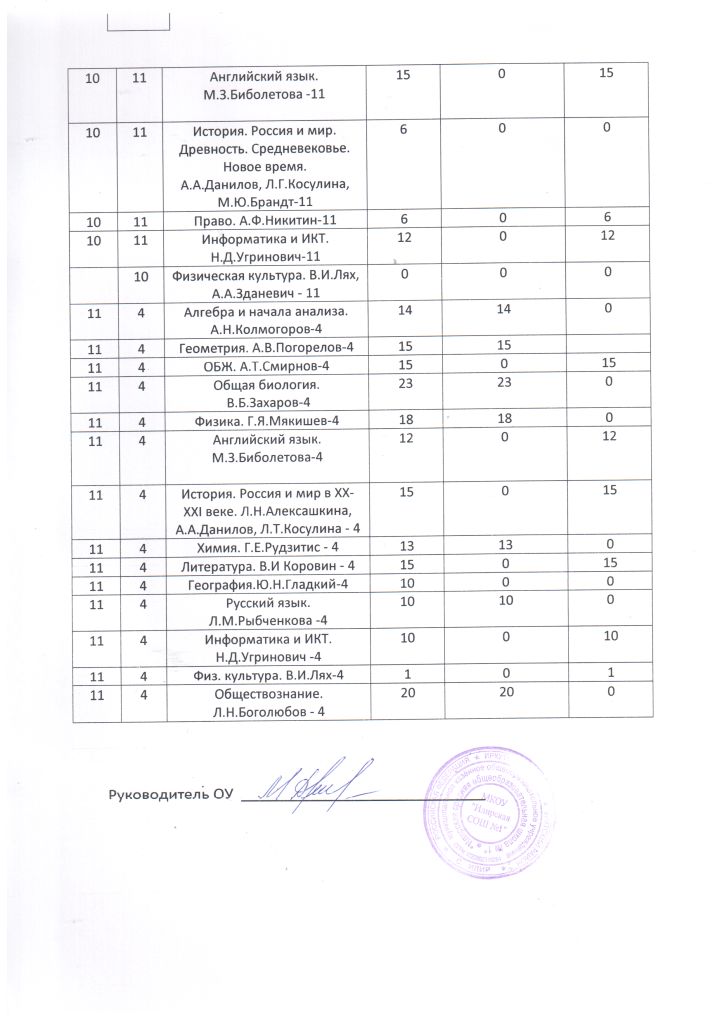 Необходимое количествоучебников ( экз.)                   Из них приобретено                   Из них приобретено                   Из них приобретеноКлассКол-во уч-ся Кол-во уч-ся Необходимое количествоучебников ( экз.)Имеется в наличии в школеЦентрализованно(федеральный бюджет)На средстваобластнойсубвенции    1               1             11    Азбука. В.Г.Горецкий - 11171701111Русский язык. В.П.Канакина,В.Г.Горецкий  - 11171701111Математика. М.И.Моро -11171701111Литературное чтение. Л.Ф.Климанова,   В.Г.Горецкий -11171701111Окружающий мир. А.А.Плешаков - 11171701111Изобразительное искусство.Л.А.Неменская -11171701111Физическая культура. Лях В.И - 11171701111Технология. Н.И.Роговцева -11171702212Русский язык. В.П.Канакина,В.Г.Горецкий - 11171702212Литературное чтение. Л.Ф.Климанова,В.Г.Горецкий - 12171702212Математика. М.И.Моро -12171702212Окружающий мир. А.А.Плешаков - 12171702212Английский язык.М.З.Биболетова, О.А.Денисенко,Н.Н.Трубанёва -1220002212Информатика и ИКТ. Н.В.Матвеева -12200202212Музыка. Е.Д.Критская, Е.Д.Сергеева -12171702212Технология. Н.И.Роговцева,Н.В.Богданова, Н.В.Добромыслова-12171702212Физическая культура.  В.И.Лях-12171702212Искусство и ты.   Е.И.Коротеева - 12171703316Английский язык.М.З.Биболетова, О.А.Денисенко,Н.Н.Трубанёва-1620              0203316Русский язык.Л.М.Зеленина-16161603316Литературное чтение. Л.Ф.Климанова-16161603316Математика. М.И.Моро-16161603316Окружающий мир. А.А.Плешаков-16161603316Информатика и ИКТ. Е.Н.Матвеева-16200203316Физическая культура.В.И.Лях-16161603316Изобразительное искусство.Под ред. Б.М.Неменского-16161603316Музыка. Е.Д.Критская,  Г.П.Сергеева,Т.С.Шмагина-1616160По 8 видуПо 8 видуПо 8 видуПо 8 видуПо 8 видуПо 8 видуПо 8 виду331Чтение. С.Ю.Ильина - 1110331Русский язык. А.К.Аксёнова - 1110331Ручной труд. А.А Кузнецова – 1110331Математика. В.В.Эк - 11104413Русский язык.  Л.М.Зеленина-1315004413Литературное чтение. Л.Ф.Климанова-1315004413Математика. М.И.Моро-1315004413Окружающий мир. А.А.Плешаков-13161604413Информатика и ИКТ. Е.Н.Матвеева-13200204413Английский язык. М.З.Биболетова - 13200204413Физическая культура. В.И.Лях - 11151205511Математика. Н.Я.Виленкин - 1115005511Русский язык. Т.А.Ладыженская -11202005511Литература. В.Я.Коровина -11141405511История древнего мира. А.А.Вигасин-1121005511Биология. Живой организм. Н.И.Сонин-11180185511Английский язык. М.З.Биболетова-11150155511Информатика и ИКТ. Л.Л.Босова-11180185511ОБЖ. А.Т.Смирнов, О.Б.Хренников.-11150205511Писатели Восточной Сибири. О.Н.Шахерева-11                                   180185511Технология. Под ред В.Д.Симоненко -11          100 10   5511Музыка. Г.П.Сергеева, Е.Д Критская – 116065511Основы светской этики. А.Я.Данилюк – 11202005511Изобразительное искусство. Н.А.Горяева / Под ред. Б.М.Неменского-116065511Физическая культура.М.Я.Виленский, И.М.Туревский-116065511География. В.И.Сонин, А.А.Плешаков, И.И.Баринова – 11180185511Обществознание. Л.Н.Боголюбов – 11180186614Математика. Н.Я.Виленкин-1417006614Русский язык. М.Т.Баранов-14202006614Литература. В.Я.Коровина-14202006614История средних веков. В.А.Ведюшкин-14202006614История России с Древнейших времен до конца 16 века. А.А.Данилов-14242406614Биология. Н.И.Сонин-14202006614Информатика и ИКТ. Л.Л.Босова-14180186614ОБЖ. А.Т.Смирнов, О.Б. Хренников.-14200206614Английский язык.М.З.Биболетова - 14200206614Писатели  Восточной Сибири.О.Н.Шахерова-14181806614География. Землеведение. В.П.Дронов-14200206614Обществознание. Л.Н.Боголюбов-1417006614Музыка. Е.Д.Критская-140006614Физическая культура. М.Я.Вилен-ский , И.М.Туревский, Т.Ю.Торочкова-14000    6    614Технология. / Под. ред.В.Д.Симоненко – 1410010    6    614Изобразительное искусство. Л.А.НеменскаяПод/.ред. Б.М.Неменского -14000По 8 видуПо 8 видуПо 8 видуПо 8 видуПо 8 видуПо 8 видуПо 8 виду    6    62Чтение. И.М.Бгажнокова,Е.С.Погостина-2413     6     62Русский язык. Н.Г.Галунчикова,Э.В.Якубовская-2413662Математика. Г.М.Капустина, М.Н.Перова-2413662География. Т.М.Лифанова-2413662Технология (швейное дело). Т.Б.Картушина,Т.Т. Мозговая-2110662Биология. А.И.Никишов-24137717Алгебра. Ю.Н.Макары чев-17202007717Геометрия. А.В.Погорелов-17171707717Русский язык . М.Т.Баранов-17202007717Литература. В.Я.Коровина-17202007717Обществознание. Л.Н.Боголюбов-1717007717История России 16-18в. А.А.Данилов - 17202007717Новая история 1500-1800гг.А.Я.Юдовская-17202007717Биология. Н.И.Сонин, В.Б.Захаров - 17202007717Английский язык .М.З.Биболетова,Н.Н.Трубанёва-17180187717Информатика и ИКТ. Л.П.Босова, А.Ю.Босова- -17180187717ОБЖ.  А.Т.Смирнов, О.Б. Хренников-17170187717География. В.А.Коринская-17202007717Физика. А.В.Пёрыш кин-17202007717Музыка. Е.Д.Критская, Г.П.Сергеева - 170007717Физическая культура. М.Я.Виленский,Т.Ю.Торочкова.-170007717Технологя. Под ред. В.П.Симоненко -17100          107717Изобразительное искусство.А.С.Питерских,Г.Е.Гуров / Под ред. Б.М.Неменского - 1700          0По 8 видуПо 8 видуПо 8 видуПо 8 видуПо 8 видуПо 8 видуПо 8 виду772Математика. Т.В.Алышева - 2110772Биология. З.А.Клепинина - 2110772Русский язык. Н.Г.Галунчикова - 2110772Чтение. А.К.Аксёнова -22008818Алгебра. Ю.Н.Макарычев-18180158818Геометрия. А.В.Погорелов-18180188818Русский язык.  С.Т.Бархударов,Л.А.Тростенцова-18202008818Литература. В.Я.Коровина-18202008818Биология.Человек. Н.И.Сонин-18202008818Английский язык.  М.З.Биболетова,Н.Н.Трубанёва.-18180188818Информатика и ИКТ. Л.П.Босова, А.Ю.Босова- 18180188818ОБЖ А. Т.Смирнов, О.Б.Хренников-1814008818География: природа РоссииЭ.М.Раковская-18180188818Обществознание. Л.Н.Боголюбов-18202008818Химия. Г.Е.Рудзитис-18202008818Физика. А.В.Пёрышкин-18202008818География Иркутской области.В.М.Бояркин-1815008818История России в 19 веке.А.А.Данилов-18202008818Музыка. Т.И.Науменко, В.В.Алеев-180008818Физическая культура. В.И.Лях-188808818Технология. В.Д.Симоненко,Ю.В.Крупская - 18 100109914Алгебра. Ю.Н.Макарычев-14230239914Геометрия. А.В.Погорелов-14181809914Русский язык.С.Г.Бархударов, Л.А.Тростенцова-14202009914Литература. В.Я.Коровина-14202009914История России в 20-в начале 21века.А.А.Данилов-14202009914Новейшая история XX в.О.С.Сорока-Цюпа-14353509914Биология. Н.И.Сонин,С.Г.Мамонтов-14202009914Английский язык , М.З. Биболетова,Е.Е. Бабушис, Н.Д. Снежко-14180189914Информатика и ИКТ.Н.Д.Угринович-1414009914ОБЖ.  А.Т.Смирнов, Б.О.Хренников-14202009914География России. В.П.Дронов-14202009914География  Иркутской области.В.М.Бояркин-1415009914Обществознание. Л.Н.Боголюбов-14202009914Физика. А.В.Пёрышкин-14252509914Химия. Г.Е.Рудзитис-14202009914Черчение. В.В.Степакова-1420009914Физическая культура. В.И.Лях-148809914Технология. В.Д.Симоненко,Ю.В.Крупская-140010101011Русский язык.Л.М.Рыбченкова, А.И.Власенков-11151500101011Алгебра и начала анализа.А.Н.Колмогоров -11151500101011Геометрия. А.В.Погорелов-111515101011Литература. В.И.Коровина - 111501515101011ОБЖ. А.Т.Смирнов,Б.О.Хренников-111501515101011Общая биология. В.Б.Захаров,Н.И.Сонин-11202000101011География. Ю.Н.Гладкий.С.Б.Лавров-11151500101011Физика. Г.Я.Мякишев-11181800101011Химия. Г.Е.Рудзитис-11151500101011Обществознание.Л.Н.Боголюбов-11141400